30 октября 2018г. коллектив МБОУ «Желябовская СОШ»  приехали в город Судак.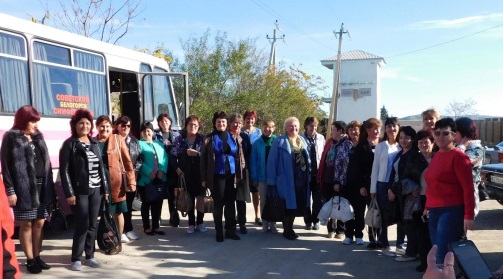 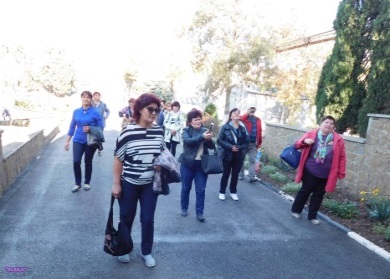 Посетили дегустационный зал в Архадерессе. 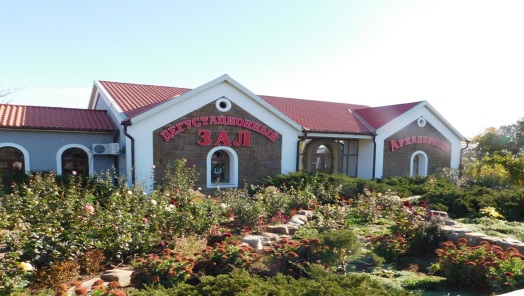 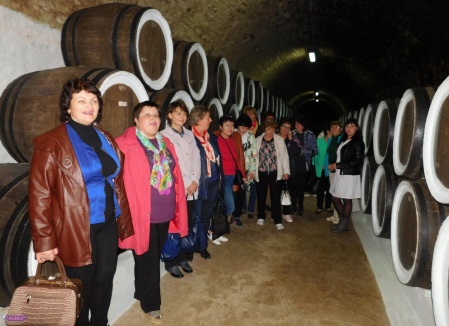 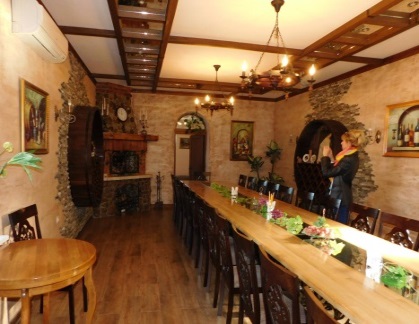 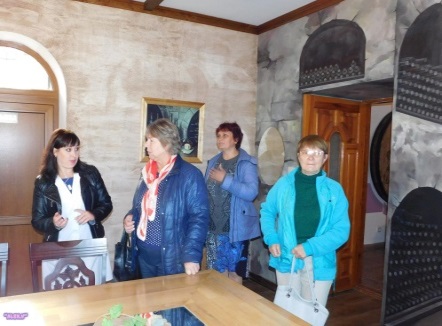 Побывали на экскурсии в  генуэзской крепости. - 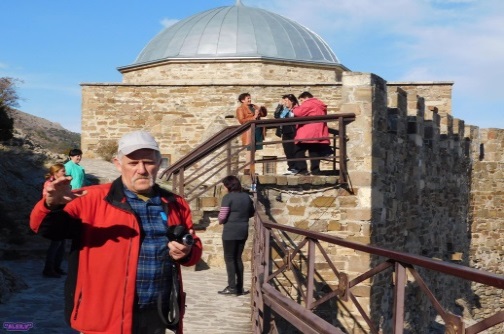 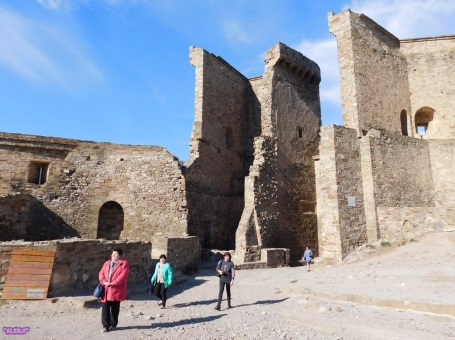 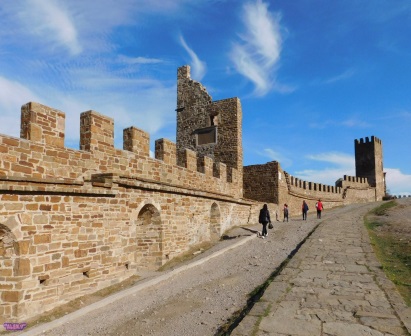 А также прогулялись по набережной, восхитились красивым пейзажем и вздохнули морским воздухом. 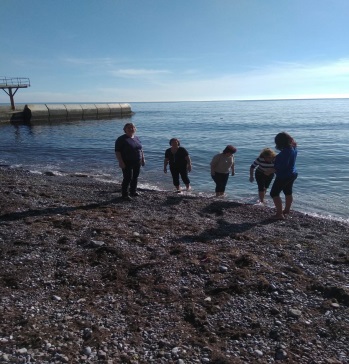 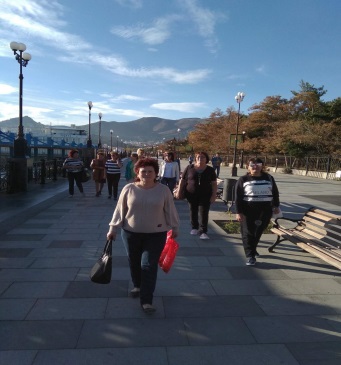 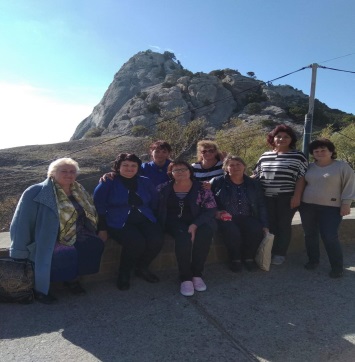 Прекрасный отдых, отличное настроение, положительные эмоции нам оставил Судак.